REDES SOCIALES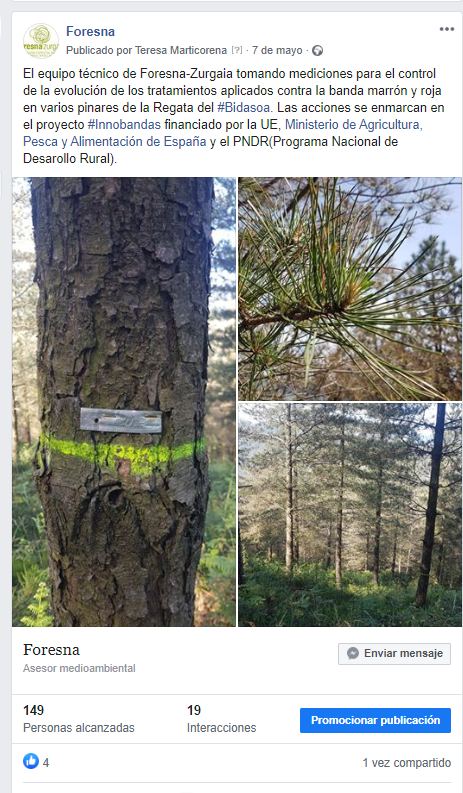 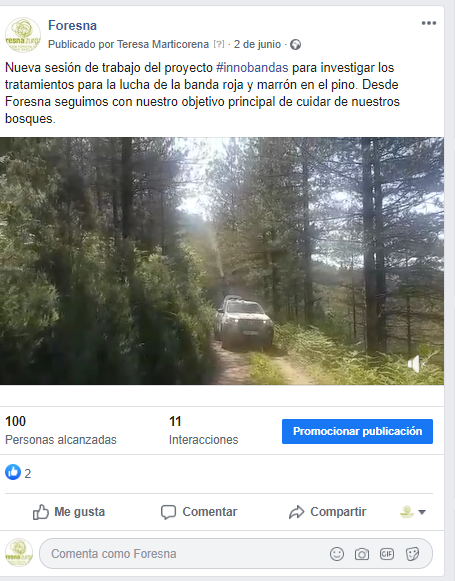 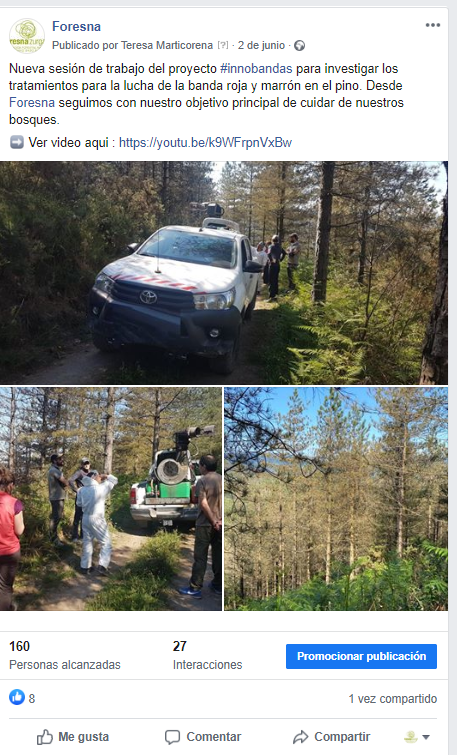 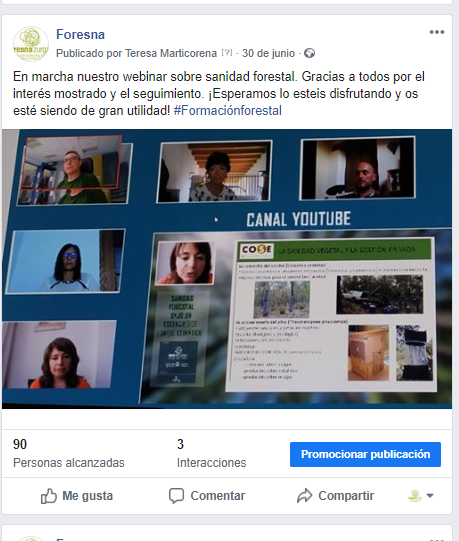 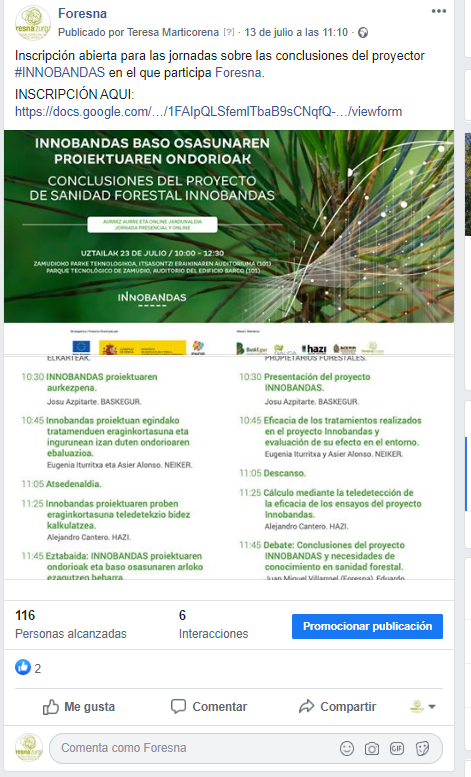 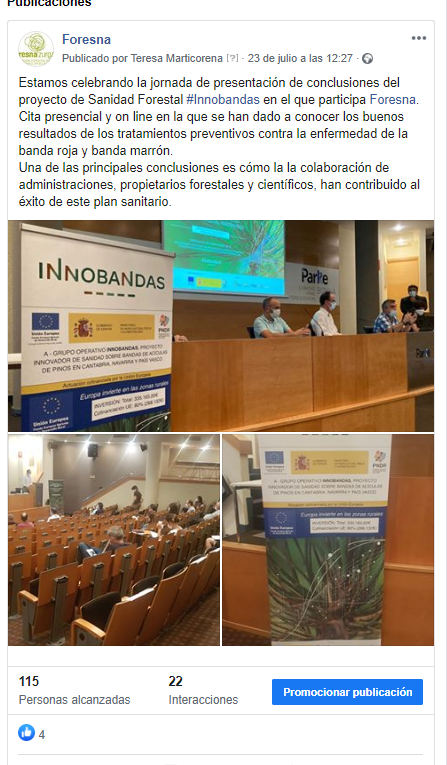 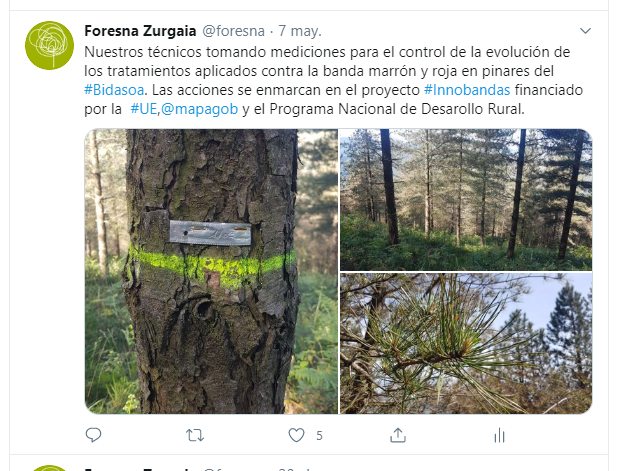 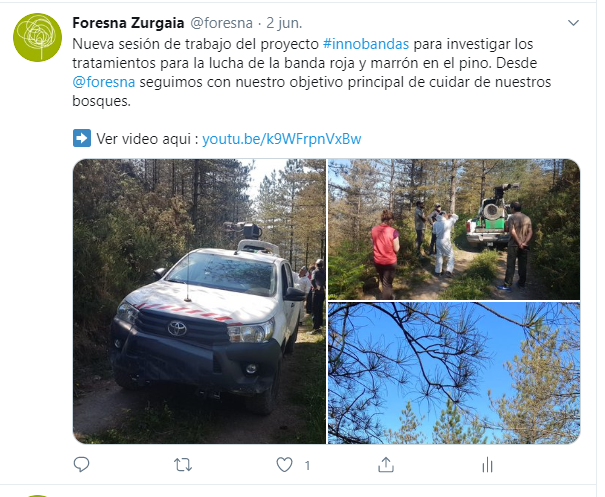 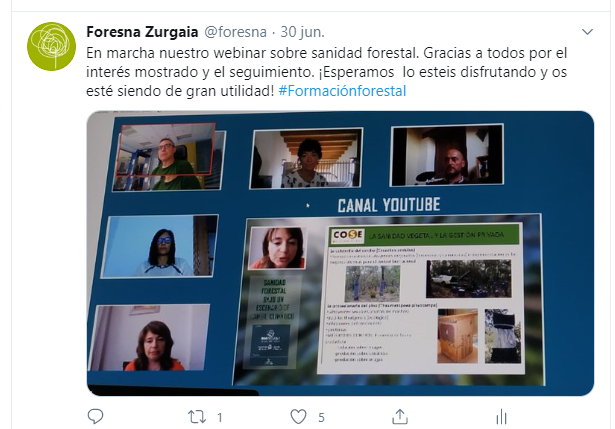 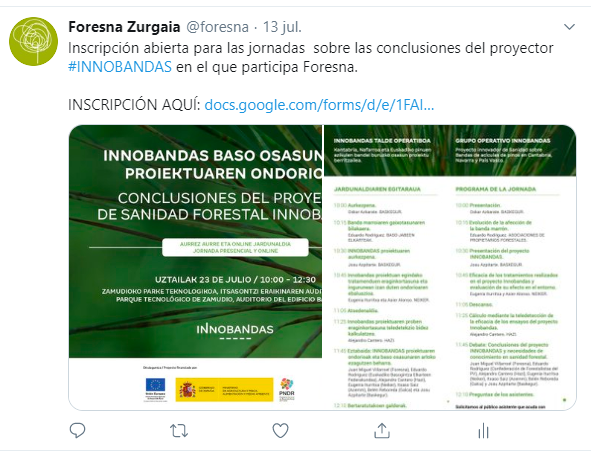 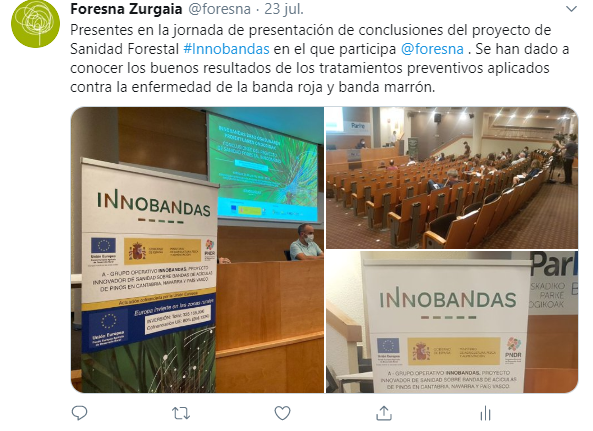 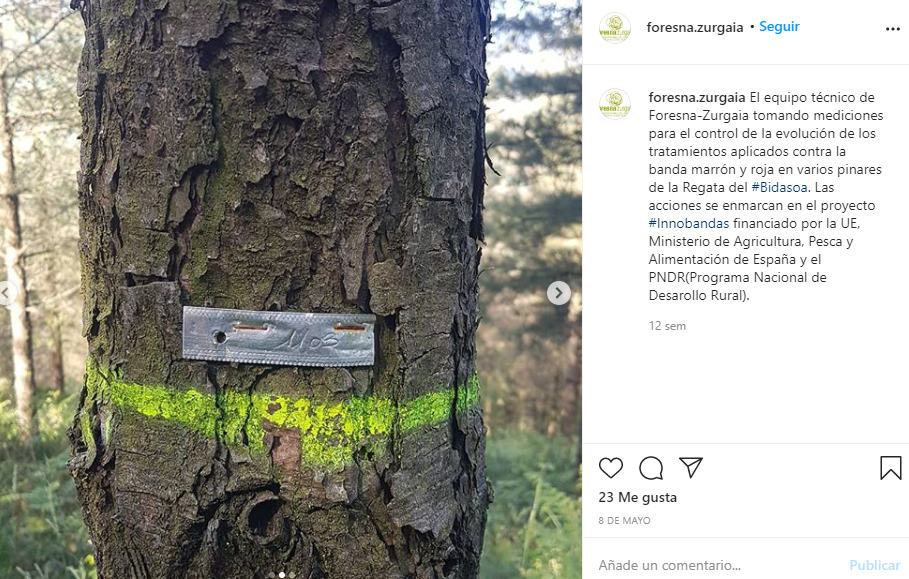 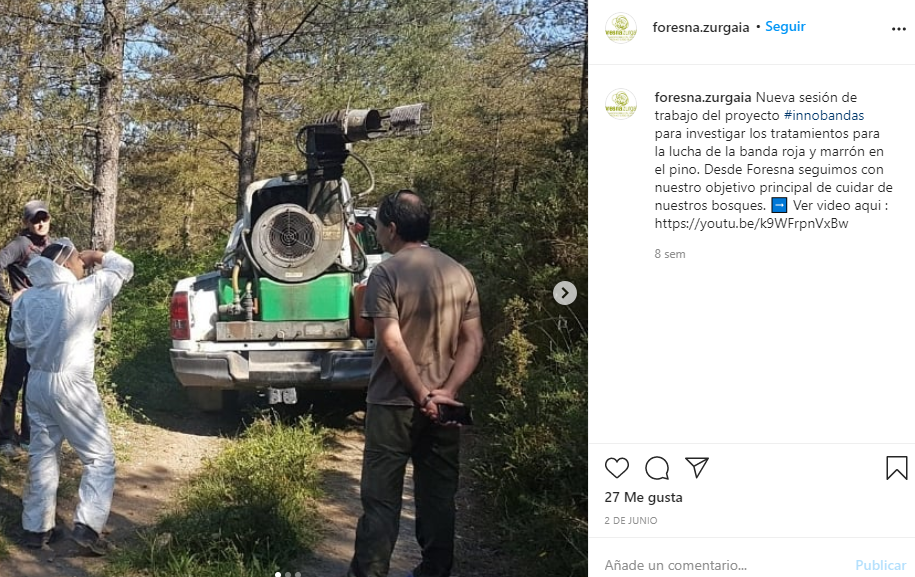 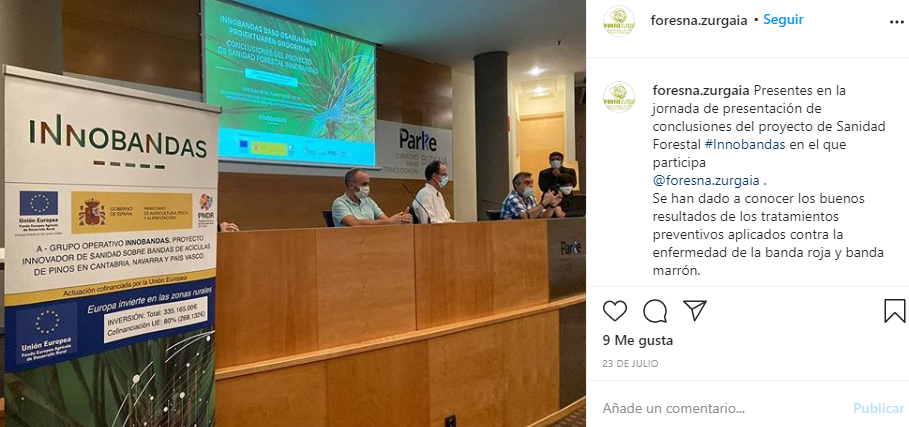 REVISTA NAVARRA FORESTAL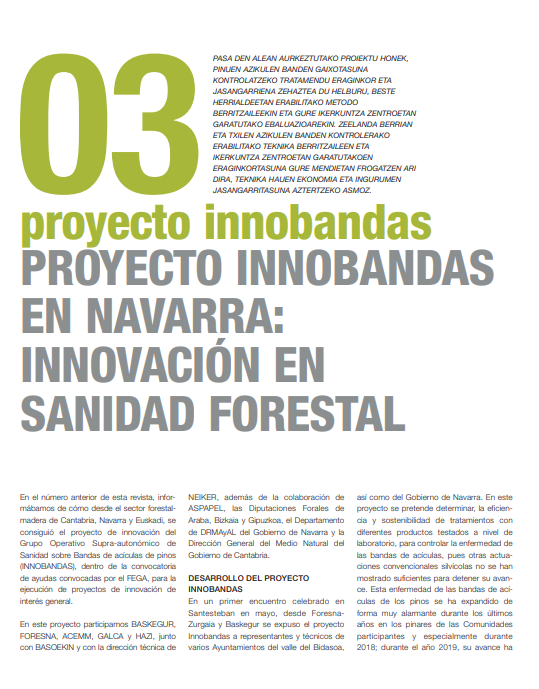 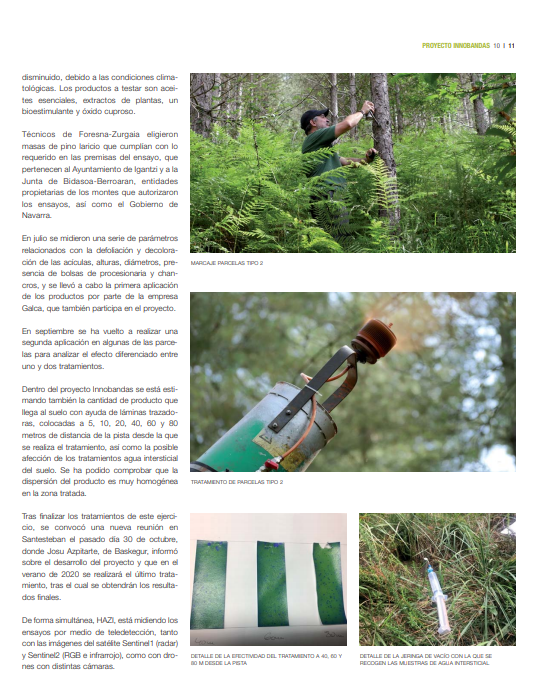 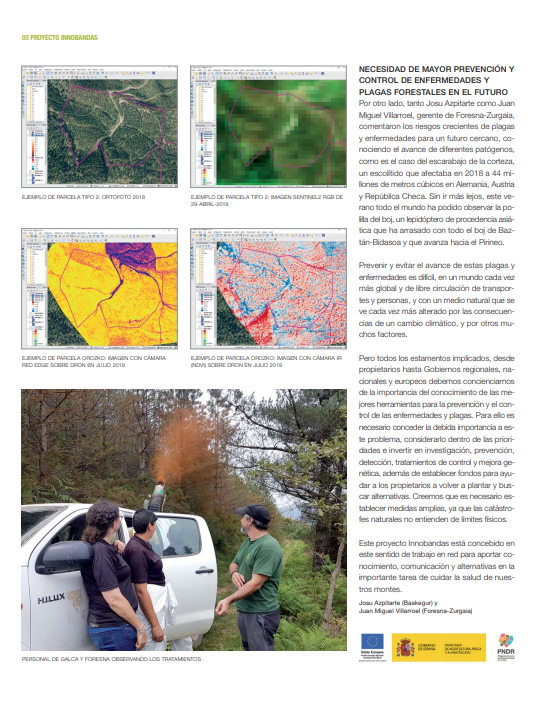 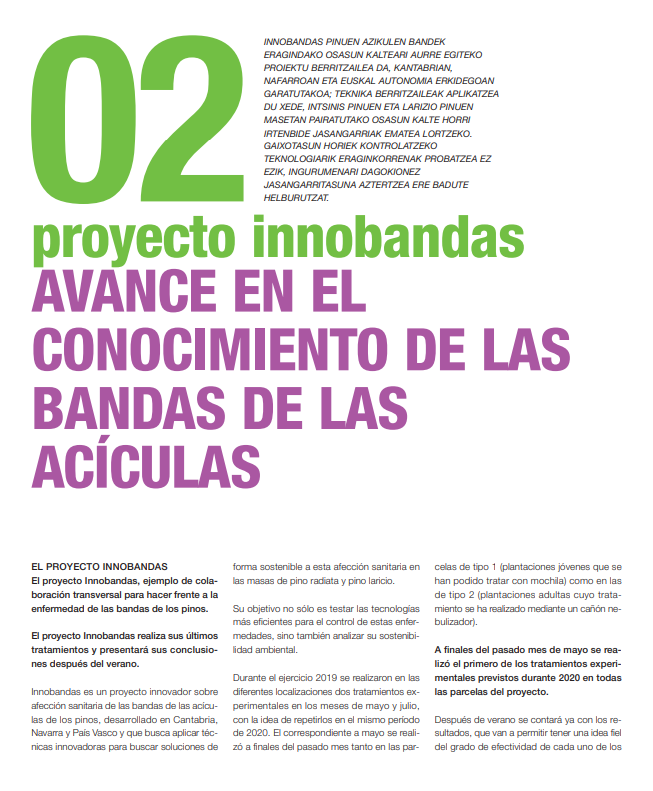 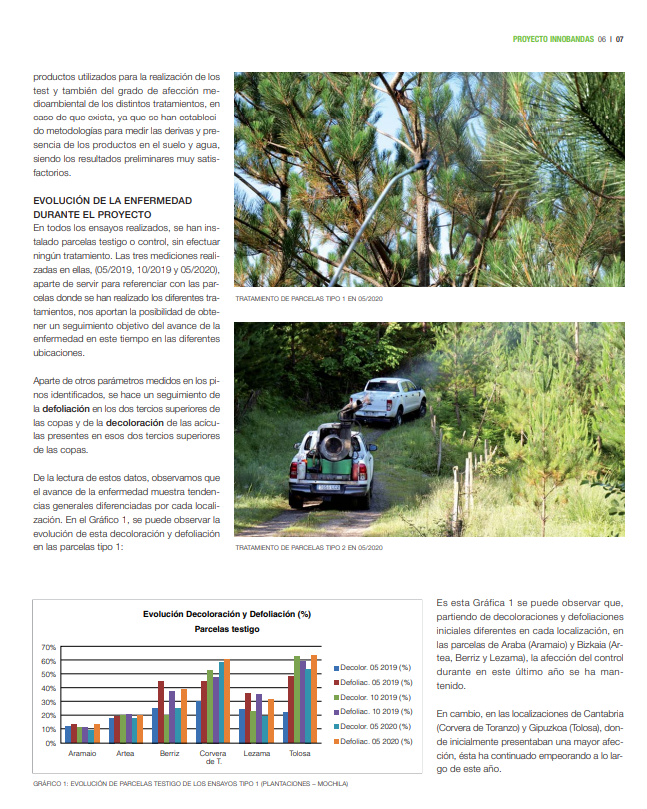 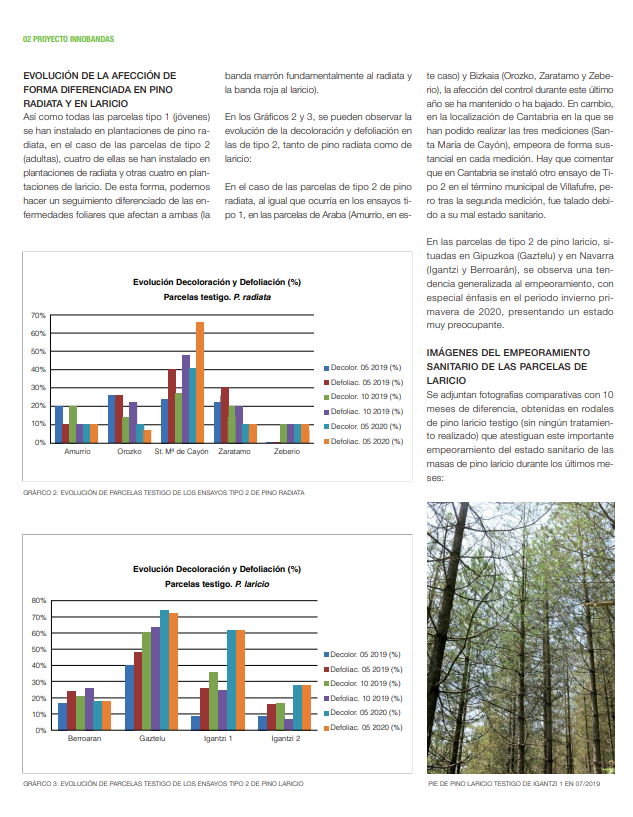 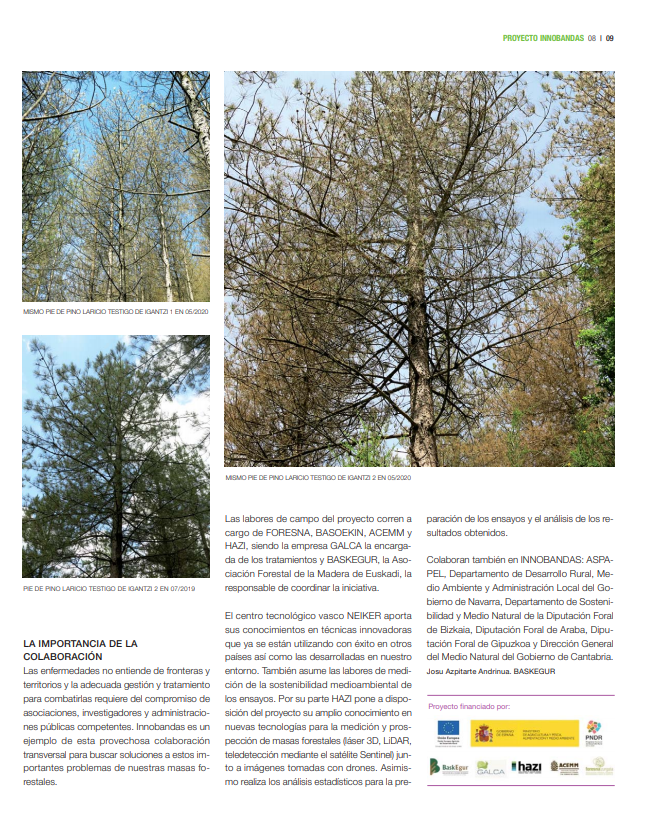 PONENCIA JORNADA SANIDAD FORESTAL 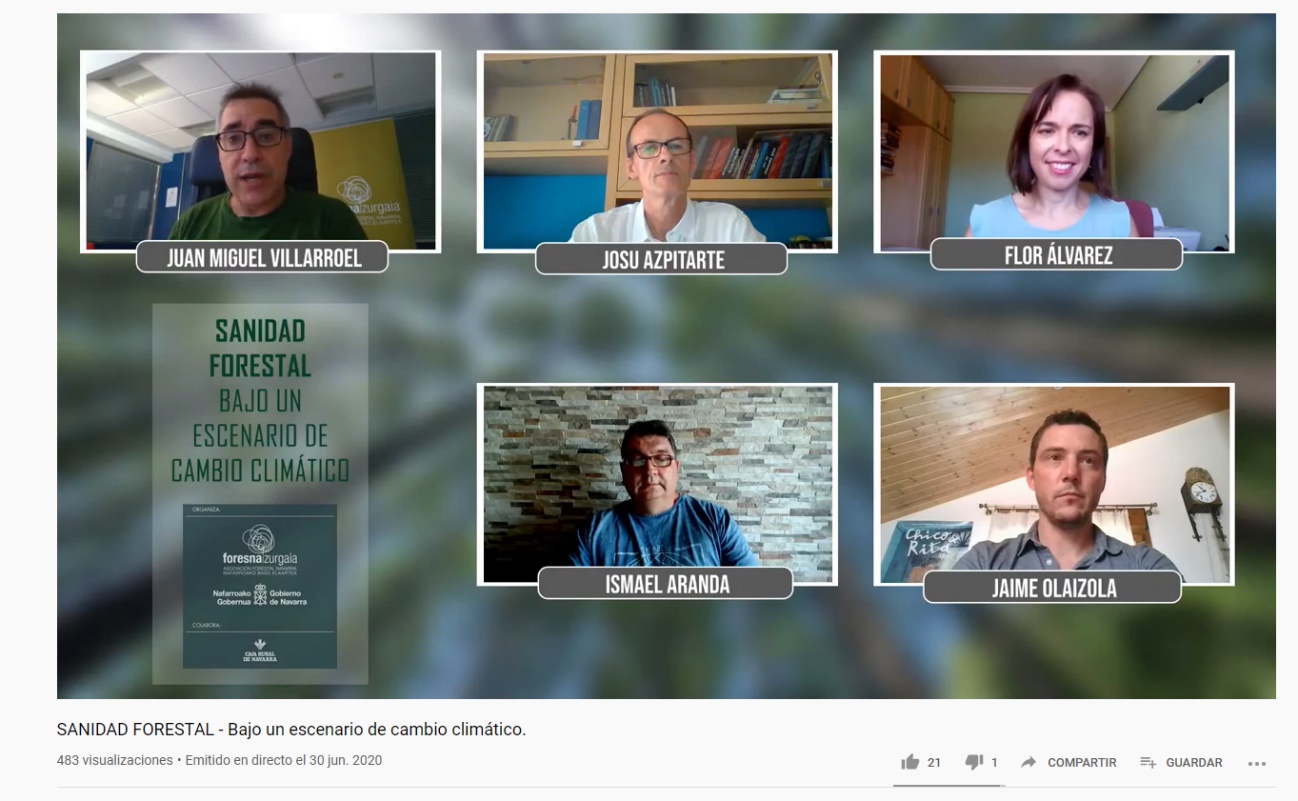 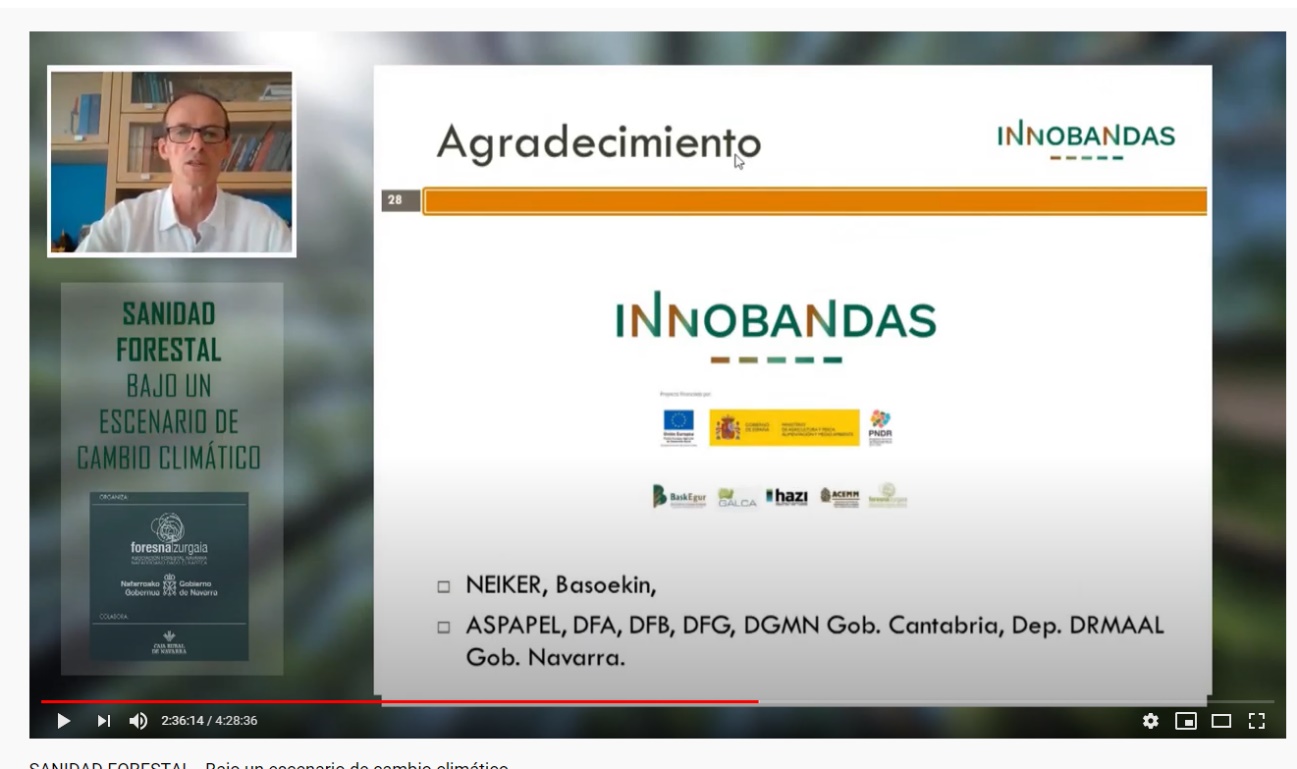 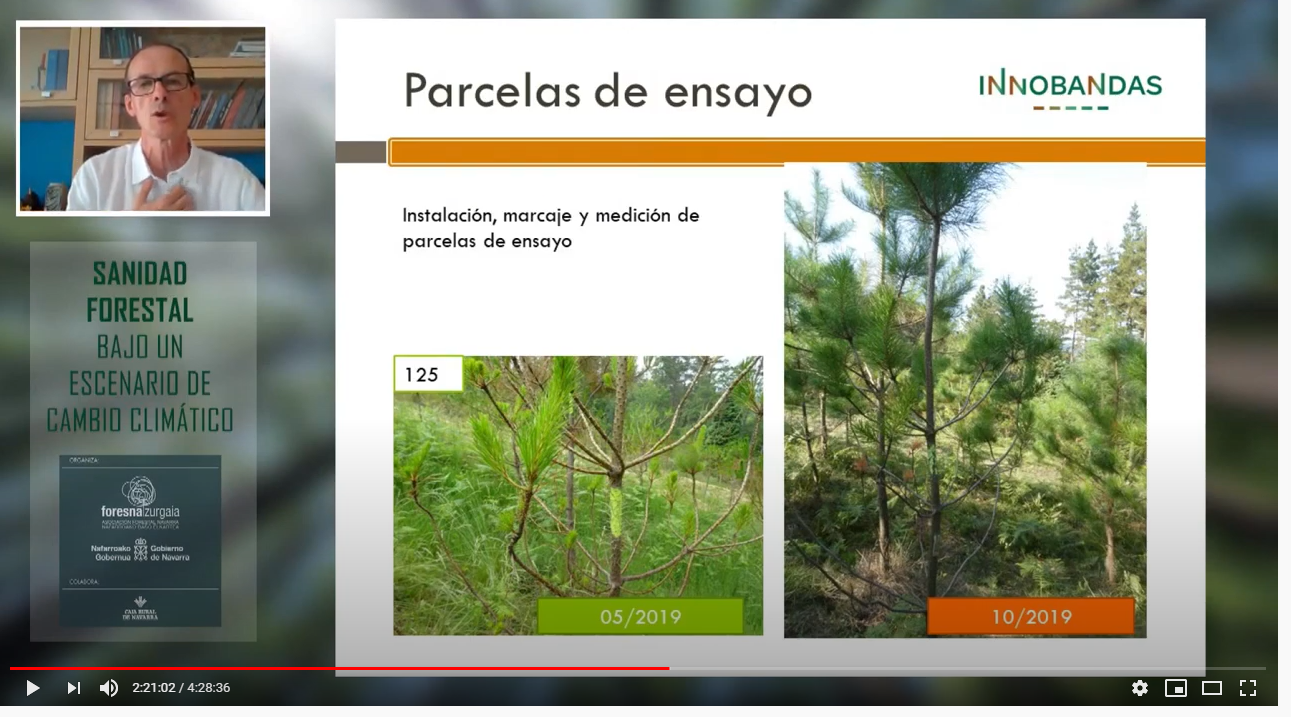 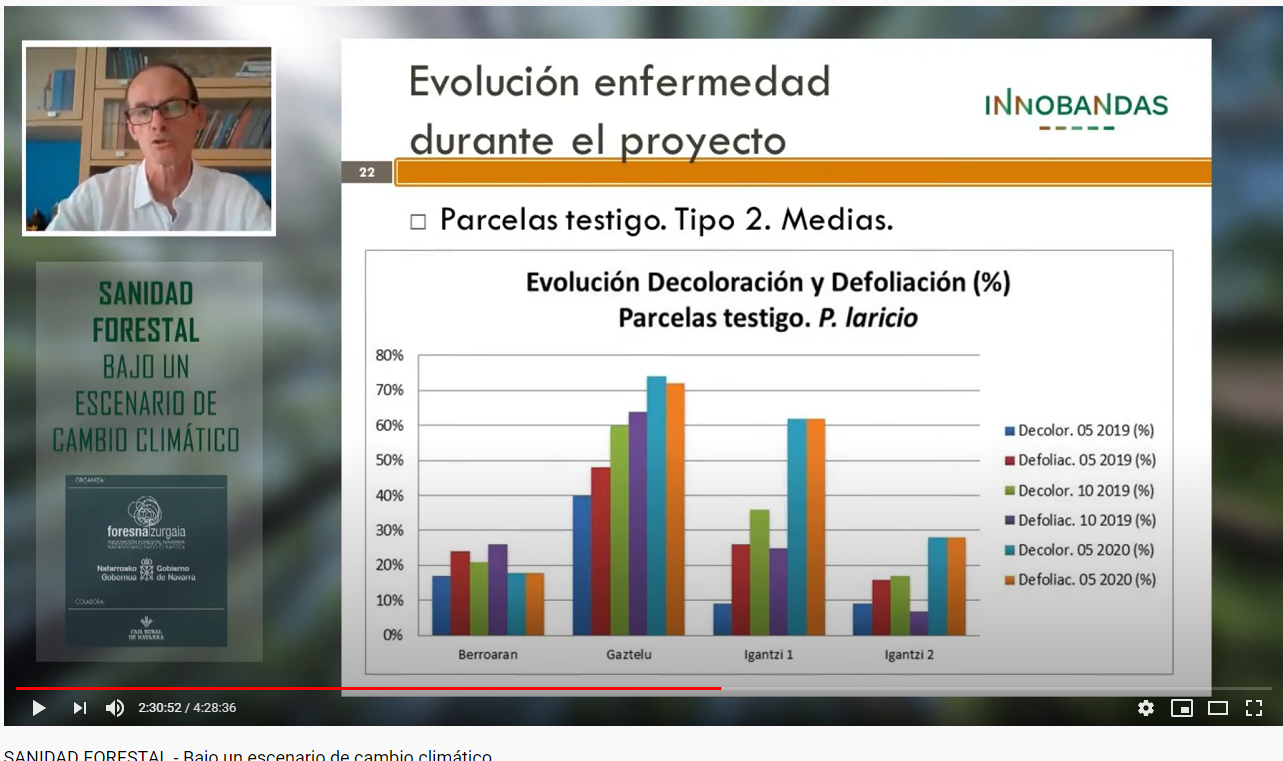 